ПредметАнглийский языкФ.И.О. учителяСотникова Е. Н Класс2 Урок №  Урок № 2Цели обучения(кратко)1)use short answers appropriately in short, basic exchanges and take turns when speaking with others in a limited range of short, basic exchanges2)1 read and spell out words for othersТЕМАНow old are you?Порядок действийРесурсыВыполнение(заполняется учеником)ИзучиHello, children!  Сегодня мы уже  можем называть цифры от 1 до 12 на английском языке.Давайте вспомним,как овечать на вопрос :”сколько тебе лет?”Нow old are you?Запиши в тетрадь ответI am eight.-Мне 8.или I am eight years old.-мне 8лет.Повторите несколько раз. А теперь открой Activity book:стр 44 упр.1.Давай узнаем сколько лет нашим друзьям ,у них в руках таблички ,решив эти примеры ,ты узнаешь сколько им лет, пиши результат карандашом в учебнике и соедини картинку.Тебе уже знакомо слово»день рождения»На английском языке birthday — день рождения;Когда твой друг пригласил тебя на вечеринку (party— вечеринка).в честь дня своего рождения на его столе ты можешь увидеть следующие угощения 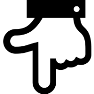  burgers - гамбургеры (бургеры)
chips — чипсыapples — яблокиbananas — бананыsandwiches - бутерброды (сэндвичи)chocolate-шоколадкартинки к этим словам ,ты можешь увидеть в учебнике на стр 77.Давай научимся говорить, что ты любишь из этого, а что тебе не нравитьсяЗапиши в тетрадь и запомниI like apples-я люблю яблокиI don't like apples.-я не люблю яблоки.А еще запиши ,что любишь ты из этих угощенийI like…ВыполниActivity book: стр. 45 упр. 2 посмотри и поставь галочку, что любят наши друзья, а что нет.Обратная связь от учителя(словесная оценка и/или комментарий)